 United Benefice Worship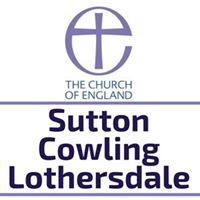 Sundays in Ordinary TimeDial-in Service at 10:45am St Thomas  Holy Trinity  Christ ChurchGatheringThe service will start promptly at 10:45am. Please dial in in good time prior to this.  There will be an opportunity to stay connected at the end of the service, to talk to others, if you would like to do so.Welcome & Greeting  Words of welcome are said.	We come from scattered lives and homes to meet with God.  	Let us recognize his presence with us.	Silence is kept.Though we are physically apart, yet we are gathered as God’s people, his Church, this day.  Let us worship him together.We Prepare for Worship	God of our days and years,	we set this time apart for you.	Form us in the likeness of Christ	so that our lives may glorify you. AmenWe Pray for ForgivenessGod our Father,we come to you in sorrow for our sins.For turning away from you, and ignoring your will for our lives;Father, forgive us:save us and help us.For behaving just as we wish, without thinking of you;Father, forgive us:save us and help us.For failing you by what we do, and think and say;Father, forgive us:save us and help us.For letting ourselves be drawn away from youby temptations in the world about us;Father, forgive us:save us and help us.For living as if we were ashamed to belong to your Son;Father, forgive us:save us and help us.May almighty God,who sent his Son into the world to save sinners,bring you his pardon and peace, now and for ever. AmenThe Gloria	Glory to God in the highest,	and peace to his people on earth.	Lord God, heavenly King,	almighty God and Father,	we worship you, we give you thanks,	we praise you for your glory.	Lord Jesus Christ, only Son of the Father,	Lord God, Lamb of God,	you take away the sin of the world:	have mercy on us;	you are seated at the right hand of the Father:	receive our prayer.	For you alone are the Holy One,	you alone are the Lord,	you alone are the Most High, Jesus Christ,	with the Holy Spirit,	in the glory of God the Father. Amen.The Collect The Collect is said and all respond	AmenWord  Scripture ReadingsA reading from Scripture precedes the Gospel reading.  At the end the reader says	This is the word of the Lord.	Thanks be to God.The psalm follows the first reading.Gospel Reading	Hear the Gospel of our Lord Jesus Christ according to N.	Glory to you, O Lord.At the end	This is the Gospel of the Lord.	Praise to you, O Christ.ReflectionAfter the reflection, silence is kept.We Affirm our FaithLet us declare our faith in God.	We believe in God the Father,	from whom every family	in heaven and on earth is named.	We believe in God the Son,	who lives in our hearts through faith,	and fills us with his love.	We believe in God the Holy Spirit,	who strengthens us	with power from on high.	We believe in one God;	Father, Son and Holy Spirit. Amen.IntercessionsThis response may be used.	Lord, in your mercy	hear our prayer.  And at the end	Merciful Father,	accept these prayers	for the sake of your Son,	our Saviour Jesus Christ. Amen.The Lord’s Prayer	As our Saviour taught us, so we pray	Our Father in heaven,	hallowed be your name,	your kingdom come,	your will be done,		on earth as in heaven.	Give us today our daily bread.	Forgive us our sins	as we forgive those who	sin against us.	Lead us not into temptation	but deliver us from evil.	For the kingdom, the power,	and the glory are yours	now and for ever.  Amen.Sending OutA hymn may be sung.Blessing	The peace of God, which passes all understanding,	keep your hearts and minds in the knowledge and love of God,	and of his Son Jesus Christ our Lord;	and the blessing ...	Amen.Go in peace to love and serve the Lord.In the name of Christ. Amen.